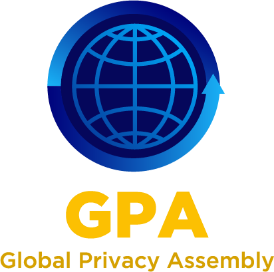 Observer RenewalApplication to renew observer accreditationNote: This short renewal form should be used only by entities or organisations that have previously been accredited as an observer for a period of time covering more than one annual conference and that wish to continue to be accredited as an observer. Entities or organisations that wish to apply for the first time, or have previously been accredited only for a single conference, should use the full application form relevant to their circumstances.To: The GPA SecretariatThe following entity or organisation applies to be accredited as an observer of the Global Privacy Assembly pursuant to rule 5.3 and 5.4 of the Assembly’s Rules and Procedures.Notes:Complete application in English Keep answers brief and to the point.   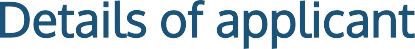 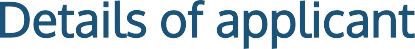 Name of entity *Postal Address *City *Postal CodeCountry *Website *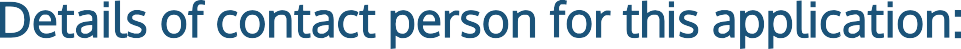 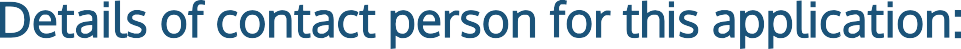 Note: Information supplied under this part will not be posted to the website.Name *FirstLastEmail *	Note: Email addresses must be official  authority addressesEnter EmailConfirm Email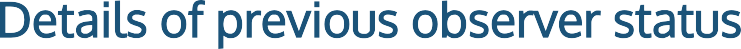 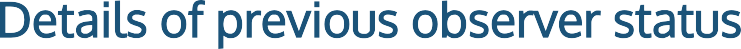 Confirm one of the following: *The applicant is a public entity that is involved in dealing with the protection of personal data and/or privacy and has previously been accredited as an observer under rule 5.3a.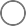 The applicant is an international organisation whose activity is related to the protection of personal data or privacy and has previously been accredited as an observer under rule 5.3b.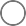 The applicant is an organisation that has granted observer status to the Conference, and has previously been accredited as an observer on the basis of reciprocity under rule 5.3c.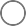 When was the observer status granted? *List the Conferences to which the applicant sent an observer since the grant of observer status: *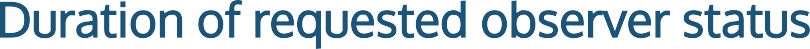 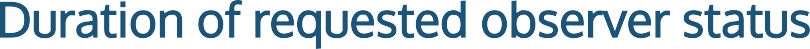 Note: Please indicate one of the following duration for observer status:Duration: *	 only for the forthcoming conference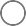  for a period of time covering more than one annual conference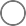 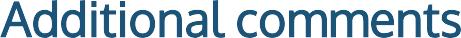 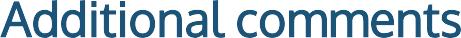 Further brief comments to explain or support why the applicant wishes to renew its observer accreditation may be added here:CONFIRM DETAILS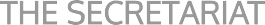 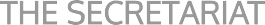 The National Institute for Transparency, Access to Information and Personal Data Protection (INAI)Address:Av. Insurgentes Sur 3211,Insurgentes Cuicuilco, C.P. 04530, CDMX www.inai.org.mxE-Mail: secretariat@globalprivacyassembly.org